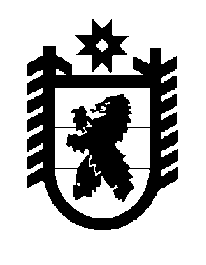 Российская Федерация Республика Карелия    ПРАВИТЕЛЬСТВО РЕСПУБЛИКИ КАРЕЛИЯРАСПОРЯЖЕНИЕот  11 января 2018 года № 5р-Пг. Петрозаводск Внести в пункт 48 перечня имущества, передаваемого 
из муниципальной собственности Прионежского муниципального района 
в государственную собственность Республики Карелия, утвержденного распоряжением Правительства Республики Карелия от 30 декабря 2015 года № 828р-П (Собрание законодательства Республики Карелия, 2015, № 12, 
ст. 2520), изменение, заменив слова «протяженность 0,2 км» словами «протяженность 2 км».  
Исполняющий обязанности           Главы Республики Карелия                                                      А.Е. Чепик